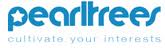 Pearltrees présente AsimovCette nouvelle version dévoile une évolution majeure du design sur le web, sur iPhone et iPad, et introduit de nouvelles fonctionnalités clés de Pearltrees Premium.PARIS, FRANCE – 29 mai 2013 – Pearltrees, la bibliothèque visuelle et collaborative qui permet à chacun de garder tout ce qu’il aime à portée de main, annonce aujourd’hui Asimov : une mise à jour majeure de la plateforme Pearltrees.Pour Patrice Lamothe, PDG et co-fondateur de Pearltrees : « Asimov pose les fondations de la transformation progressive de Pearltrees en gestionnaire de fichiers du monde post-PC. Ce redesign crée une expérience universelle sur toutes les plateformes : Web, iPhone et iPad – aujourd’hui ; Android – très très bientôt et pourquoi pas après sur lunettes, montres… et autres. »Asimov propose trois nouveautés majeures :Une interface universelle avec un design évolutif. Pearltrees a transformé son interface simultanément sur ordinateur, iPad et iPhone, et bientôt sur Android, afin de proposer une expérience identique sur toutes les plateformes actuelles et futures. La nouvelle interface combine une superbe interface « plein écran » sur toutes les plateformes avec un design évolutif pour les appareils iOS. Ce redesign inclut :  Une prise en main progressive : les fonctionnalités apparaissent quand elles sont utiles Un navigateur dans l’application pour chercher et collectionner sans quitter l’appli Un fond d’écran infini pour libérer la créativité de chaque contributeur Un dock pour manipuler facilement tout ce qui a été collectionné.Archive et édition des pages web collectionnées : Les contributeurs ont maintenant la possibilité de sauvegarder et d’éditer les pages web collectionnées. Ils peuvent extraire des citations, annoter et réorganiser leur contenu. Les contributeurs peuvent très facilement partager l’information la plus importante et la rendre visible au premier coup d’œil. Ces fonctionnalités sont réservées aux comptes Premium Avancés et Illimités.Une nouvelle offre premium différenciée. Pearltrees Premium propose maintenant 3 offres différenciées selon les besoins de chacun : Personnel (2.99€/mois), Avancé (4.99€/mois) et Illimité (9.99€/mois). En plus de la gestion de la confidentialité, de la personnalisation de ses pearltrees et des services premiums, ces trois nouvelles offres Pearltrees Premium proposent à chacun - particuliers, équipes ou entreprises - une gamme d’options qui répondent à leurs besoins (sécurité, archivage, stockage…).Pearltrees a récemment franchit la barre du million de contributeurs, réunit maintenant plus de 2 millions d’utilisateurs actifs mensuels, et collectionne plus de 50 000 liens tous les jours.PS : l’application iOS est en cours de validation et sera disponible dans quelques jours.A propos de Pearltrees : Après le lancement de sa version beta en décembre 2009, Pearltrees a annoncé sa version 1.0  en novembre 2012. Le service compte maintenant plus d’un million decontributeurs, est maintenant utilisé par plus de 2 millions de personnes chaque mois, et compte plus de 50 millions de perles. En 2012, Pearltrees a sorti une appli iPhone, notée 5 étoiles dans l’App Store. Le service a aussi été mis en avant de nombreuses fois par Apple, Google et Mozilla. Pearltrees a réuni 5 millions d’euros en janvier 2012 auprès d’un groupe d’entrepreneurs internationaux et de business angels. Pearltrees a été reconnu par OSEO comme "innovation de rupture" et a été sélectionné parmi les cinq start-up les plus innovantes au LaunchPad du web2expo 2010 de San Francisco.